Документ предоставлен КонсультантПлюс
АДМИНИСТРАЦИЯ ТОМСКОЙ ОБЛАСТИПОСТАНОВЛЕНИЕот 29 декабря 2007 г. N 210аОБ УТВЕРЖДЕНИИ ПОЛОЖЕНИЯО ГОСУДАРСТВЕННОМ ПРИРОДНОМ ЗАКАЗНИКЕ ЗООЛОГИЧЕСКОГОПРОФИЛЯ "КАРЕГОДСКИЙ"В соответствии с Федеральным законом от 14 марта 1995 года N 33-ФЗ "Об особо охраняемых природных территориях", Законом Томской области от 12 августа 2005 года N 134-ОЗ "Об особо охраняемых природных территориях в Томской области", во исполнение распоряжения Администрации Томской области от 25.04.2005 N 96-ра "О государственных зоологических заказниках регионального значения" постановляю:1. Утвердить:1) Положение о государственном природном заказнике зоологического профиля "Карегодский" согласно приложению N 1 к настоящему постановлению;2) Описание местоположения границ государственного природного заказника зоологического профиля "Карегодский" согласно приложению N 2 к настоящему постановлению.(п. 1 в ред. постановления Администрации Томской области от 19.11.2021 N 465а)2. Внести в решение исполнительного комитета Томского областного Совета народных депутатов от 19.03.1980 N 56 "Об организации государственных заказников "Карегодский" и "Четский" в Молчановском и Тегульдетском районах, упразднении "Чичко-Юльского" госзаказника" следующие изменения:1) в пункте 1 слова "в границах согласно приложению N 1" исключить;2) пункт 4 исключить.3. Контроль за исполнением настоящего постановления возложить на заместителя Губернатора Томской области по агропромышленной политике и природопользованию.(в ред. постановлений Администрации Томской области от 12.10.2012 N 399а, от 12.04.2018 N 175а)ГубернаторТомской областиВ.М.КРЕССПриложение N 1УтвержденопостановлениемАдминистрации Томской областиот 29.12.2007 N 210аПОЛОЖЕНИЕО ГОСУДАРСТВЕННОМ ПРИРОДНОМ ЗАКАЗНИКЕ ЗООЛОГИЧЕСКОГОПРОФИЛЯ "КАРЕГОДСКИЙ"1. Общие положения1. Настоящее Положение разработано в соответствии с Конституцией Российской Федерации, Лесным кодексом Российской Федерации, федеральными законами от 14 марта 1995 года N 33-ФЗ "Об особо охраняемых природных территориях", от 10 января 2002 года N 7-ФЗ "Об охране окружающей среды", от 24 апреля 1995 года N 52-ФЗ "О животном мире", приказом Министерства природных ресурсов Российской Федерации от 12.08.2021 N 558 "Об утверждении Особенностей использования, охраны, защиты, воспроизводства лесов, расположенных на особо охраняемых природных территориях", Законом Томской области от 12 августа 2005 года N 134-ОЗ "Об особо охраняемых природных территориях в Томской области".(в ред. постановления Администрации Томской области от 01.06.2022 N 240а)2. Территория Молчановского района Томской области в границах, указанных в приложении N 2 к настоящему постановлению, объявляется особо охраняемой природной территорией регионального значения: государственным природным заказником зоологического профиля "Карегодский" (далее - Заказник).(п. 2 в ред. постановления Администрации Томской области от 19.11.2021 N 465а)3. Профиль Заказника - зоологический.4. Заказник находится в ведении Департамента охотничьего и рыбного хозяйства Томской области.(п. 4 в ред. постановления Администрации Томской области от 19.11.2021 N 465а)5. Управление Заказником и обеспечение его охраны и использования осуществляет подведомственное Департаменту охотничьего и рыбного хозяйства Томской области областное государственное бюджетное учреждение "Областное управление по охране и рациональному использованию животного мира Томской области", являющееся Администрацией Заказника.(в ред. постановлений Администрации Томской области от 19.11.2021 N 465а, от 07.11.2023 N 519а)6. Объявление территории Заказника особо охраняемой природной территорией областного значения не влечет за собой изъятия занимаемых им земельных участков у собственников, владельцев и пользователей этих участков.7. Установленный режим особой охраны территории Заказника обязателен для исполнения всеми без исключения юридическими и физическими лицами, производящими любой вид хозяйственной и иной деятельности на территории Заказника.8. Территория Заказника в обязательном порядке учитывается при разработке территориальных комплексных схем, схем землеустройства и районной планировки.9. Физические и юридические лица, включая общественные и религиозные объединения, вправе оказывать содействие государственным органам в осуществлении мероприятий по организации, охране и функционированию Заказника.10. Обеспечение режима особой охраны территории Заказника осуществляется в пределах средств, предусмотренных Законом Томской области об областном бюджете на очередной финансовый год и плановый период на финансирование расходов по охране окружающей среды, и других не запрещенных законодательством источников.2. Цели, задачи и режим особой охраны территории Заказника11. Целью образования Заказника является сохранение и восстановление биологического разнообразия, а также природных экосистем во всем их разнообразии.12. Задачами Заказника являются:1) создание условий для сохранения и воспроизводства редких и исчезающих видов растений и животных, а также воспроизводства объектов животного мира, отнесенных к объектам охоты;2) сохранение природных комплексов и естественных природных сукцессий;3) поддержание необходимого экологического баланса и стабильного функционирования экосистем;4) мониторинг природного комплекса;5) просветительская деятельность среди населения для информирования о функционировании Заказника;6) контроль за осуществлением разрешенной хозяйственной деятельности и использованием природных ресурсов на территории Заказника.13. На территории Заказника запрещаются:1) распашка земель, за исключением распашки угодий на землях сельскохозяйственного назначения, а также для проведения мероприятий по охране, защите и воспроизводству лесов, биотехнических мероприятий лесоустройства;(п. 1 в ред. постановления Администрации Томской области от 19.11.2021 N 465а)2) проведение рубок лесных насаждений, за исключением выборочных рубок, проводимых в целях ухода за лесными насаждениями, а также осуществляемых при проведении санитарно-оздоровительных мероприятий и принятии мер предупреждения лесных пожаров;(п. 2 в ред. постановления Администрации Томской области от 19.11.2021 N 465а)3) заготовка живицы;4) проведение гидромелиоративных работ, в том числе осушение болот;5) размещение объектов туристской индустрии;(пп. 5 в ред. постановления Администрации Томской области от 19.11.2021 N 465а)6) разведка и добыча полезных ископаемых;(пп. 6 в ред. постановления Администрации Томской области от 19.11.2021 N 465а)7) взрывные работы, сельскохозяйственные палы и выжигание растительности;8) авиационно-химические работы;9) применение токсичных химических препаратов, в том числе для охраны и защиты лесов, а также ядов для регулирования численности животных;10) размещение мест складирования, захоронения, уничтожения токсичных химических веществ и тары из-под них;11) осуществление охоты и видов деятельности в сфере охотничьего хозяйства;12) промысловое рыболовство, добыча объектов животного мира, не отнесенных к охотничьим ресурсам;13) беспривязное нахождение собак;14) строительство объектов капитального строительства и некапитальных строений, сооружений;(пп. 14 в ред. постановления Администрации Томской области от 19.11.2021 N 465а)15) строительство и эксплуатация искусственных водных объектов, а также гидротехнических сооружений;16) строительство линейных объектов;17) переработка древесины и иных лесных ресурсов;18) заготовка пищевых лесных ресурсов, сбор лекарственных растений, заготовка и сбор недревесных лесных ресурсов, кроме осуществляемых для собственных нужд;19) размещение отходов производства и потребления;(пп. 19 в ред. постановления Администрации Томской области от 19.11.2021 N 465а)20) разорение и разрушение нор, гнезд, хаток диких животных, сбор яиц;21) выращивание лесных плодовых, ягодных, декоративных растений, лекарственных растений;22) нарушение местообитаний редких и находящихся под угрозой исчезновения видов растений и животных;23) нарушение почвенно-растительного покрова;24) создание лесных плантаций и их эксплуатация;25) выращивание посадочного материала лесных растений (саженцев, сеянцев);26) проезд механических транспортных средств, за исключением проезда для осуществления деятельности Заказника, охраны, защиты и воспроизводства лесов.(пп. 26 в ред. постановления Администрации Томской области от 19.11.2021 N 465а)14. Запрещено предоставление расположенных на территории Заказника земельных участков для ведения садоводства или огородничества, а также земельных участков для нового строительства, кроме строительства с целью выполнения задач Заказника.(п. 14 в ред. постановления Администрации Томской области от 01.06.2022 N 240а)15. Утратил силу. - Постановление Администрации Томской области от 19.11.2021 N 465а.16. Регулирование численности отдельных видов животных на территории Заказника, выбраковочный и выборочный отстрел, а также проведение вынужденного отстрела осуществляются Администрацией в соответствии с нормативными правовыми актами Российской Федерации и Томской области.17. Пребывание физических лиц на территории Заказника может быть ограничено в целях обеспечения:1) пожарной и санитарной безопасности в лесах;2) безопасности граждан при выполнении работ.18. Границы территории Заказника обозначаются на местности предупредительными и информационными знаками.3. Ответственность за нарушение режимаособой охраны территории Заказника19. Меры по пресечению нарушений действующего законодательства на территории Заказника осуществляются Департаментом охотничьего и рыбного хозяйства Томской области, Департаментом лесного хозяйства Томской области, Администрацией, а также иными органами государственной власти в пределах установленных действующим законодательством полномочий.20. Физические и юридические лица обязаны соблюдать режим особой охраны территории Заказника и несут за его нарушение ответственность в соответствии с действующим законодательством.Приложение N 2УтвержденопостановлениемАдминистрации Томской областиот 29.12.2007 N 210аОПИСАНИЕМЕСТОПОЛОЖЕНИЯ ГРАНИЦ ГОСУДАРСТВЕННОГО ПРИРОДНОГО ЗАКАЗНИКАЗООЛОГИЧЕСКОГО ПРОФИЛЯ "КАРЕГОДСКИЙ" (ДАЛЕЕ - ОБЪЕКТ)Раздел 1Раздел 2Раздел 4План границ объекта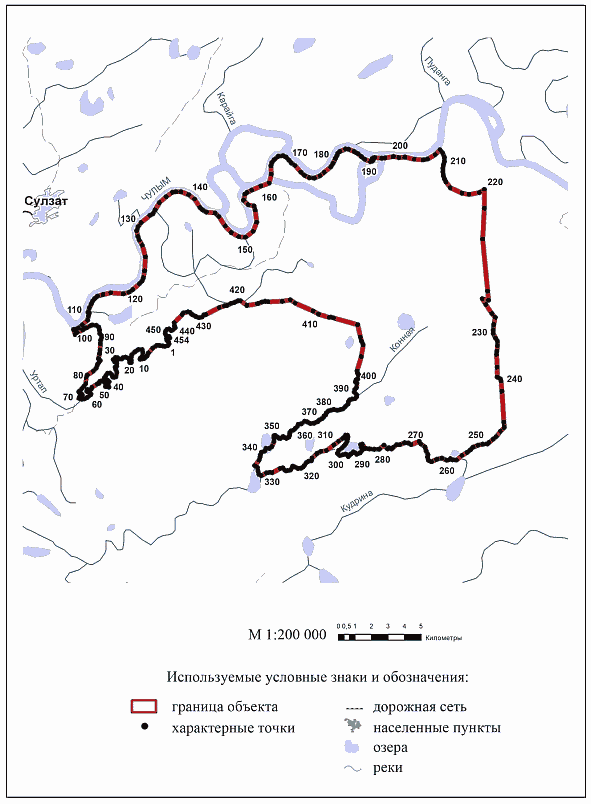 Список изменяющих документов(в ред. постановлений Администрации Томской областиот 20.10.2008 N 215а, от 12.10.2012 N 399а, от 12.04.2018 N 175а,от 19.11.2021 N 465а, от 01.06.2022 N 240а, от 07.11.2023 N 519а)Список изменяющих документов(в ред. постановлений Администрации Томской областиот 12.04.2018 N 175а, от 19.11.2021 N 465а, от 01.06.2022 N 240а,от 07.11.2023 N 519а)Список изменяющих документов(в ред. постановления Администрации Томской областиот 19.11.2021 N 465а)Сведения об объектеСведения об объектеСведения об объектеN п/пХарактеристики объектаОписание характеристик1231.Местоположение объектаТомская область, Молчановский район2.Площадь объекта +/- величина погрешности определения площади(Р +/- Дельта Р)263330000 м2 +/- 280000 м23.Иные характеристики объекта-Сведения о местоположении границ объектаСведения о местоположении границ объектаСведения о местоположении границ объектаСведения о местоположении границ объектаСведения о местоположении границ объектаСведения о местоположении границ объекта1. Система координат МСК 70, зона 41. Система координат МСК 70, зона 41. Система координат МСК 70, зона 41. Система координат МСК 70, зона 41. Система координат МСК 70, зона 41. Система координат МСК 70, зона 42. Сведения о характерных точках границ объекта2. Сведения о характерных точках границ объекта2. Сведения о характерных точках границ объекта2. Сведения о характерных точках границ объекта2. Сведения о характерных точках границ объекта2. Сведения о характерных точках границ объектаОбозначение характерных точек границКоординаты, мКоординаты, мМетод определения координат характерной точкиСредняя квадратическая погрешность положения характерной точки (Mt), мОписание обозначения точки на местности (при наличии)Обозначение характерных точек границXYМетод определения координат характерной точкиСредняя квадратическая погрешность положения характерной точки (Mt), мОписание обозначения точки на местности (при наличии)1234561486419,344268045,00Картометрический метод5-2486383,804267854,41Картометрический метод5-3486403,194267721,94Картометрический метод5-4486435,504267515,16Картометрический метод5-5486443,364267354,09Картометрический метод5-6486284,304267106,25Картометрический метод5-7486016,164266832,19Картометрический метод5-8485821,914266740,06Картометрический метод5-9485662,844266547,72Картометрический метод5-10485636,954266318,38Картометрический метод5-11485729,924266343,91Картометрический метод5-12485844,114266473,72Картометрический метод5-13486041,414266503,88Картометрический метод5-14486225,114266473,72Картометрический метод5-15486236,204266236,97Картометрический метод5-16486117,174266007,16Картометрический метод5-17485925,484265819,00Картометрический метод5-18485792,314265774,59Картометрический метод5-19485611,064265778,28Картометрический метод5-20485477,894265782,00Картометрический метод5-21485485,304265678,41Картометрический метод5-22485681,344265630,34Картометрический метод5-23485762,024265555,31Картометрический метод5-24485810,814265441,69Картометрический метод5-25485777,524265293,72Картометрический метод5-26485707,254265211,25Картометрический метод5-27485714,644265060,69Картометрический метод5-28485796,024264971,91Картометрический метод5-29485818,224264823,94Картометрический метод5-30485685,054264694,47Картометрический метод5-31485574,084264772,16Картометрический метод5-32485492,694264905,31Картометрический метод5-33485296,644264872,03Картометрический метод5-34485234,754264792,75Картометрический метод5-35485085,804264812,84Картометрический метод5-36484919,344264875,72Картометрический метод5-37484645,614264801,75Картометрический метод5-38484622,534264709,25Картометрический метод5-39484638,204264613,09Картометрический метод5-40484789,884264553,91Картометрический метод5-41484886,054264465,13Картометрический метод5-42484874,954264324,56Картометрический метод5-43484738,084264209,88Картометрический метод5-44484623,414264124,81Картометрический метод5-45484505,054264158,09Картометрический метод5-46484471,754264298,66Картометрический метод5-47484368,174264387,44Картометрический метод5-48484235,024264309,75Картометрический метод5-49484038,954264354,16Картометрический метод5-50484094,444264147,00Картометрический метод5-51484264,594264165,50Картометрический метод5-52484379,274264073,03Картометрический метод5-53484442,164263925,06Картометрический метод5-54484408,864263828,88Картометрический метод5-55484286,804263791,91Картометрический метод5-56484259,304263661,34Картометрический метод5-57484075,614263344,03Картометрический метод5-58483950,194263281,44Картометрический метод5-69483927,984263163,06Картометрический метод5-60483937,834263064,31Картометрический метод5-61483841,814263014,22Картометрический метод5-62483662,284263256,34Картометрический метод5-63483608,024263227,13Картометрический метод5-64483478,594263022,56Картометрический метод5-65483378,394262830,50Картометрический метод5-66483365,864262701,09Картометрический метод5-67483424,314262534,09Картометрический метод5-68483511,984262546,63Картометрический метод5-69483578,784262709,44Картометрический метод5-70483624,704262734,50Картометрический метод5-71483678,984262717,78Картометрический метод5-72483712,394262688,56Картометрический метод5-73483754,144262630,13Картометрический метод5-74483800,064262542,44Картометрический метод5-75483829,284262525,75Картометрический метод5-76484000,454262730,31Картометрический метод5-77484163,284262855,56Картометрический метод5-78484301,054262980,81Картометрический метод5-79484689,334263014,22Картометрический метод5-80484818,754263081,00Картометрический метод5-81485044,204263452,59Картометрический метод5-82485203,254263639,38Картометрический метод5-83485440,814263728,13Картометрический метод5-84485586,944263840,84Картометрический метод5-85485678,804263903,47Картометрический метод5-86485778,984263790,75Картометрический метод5-87486083,774263874,25Картометрический метод5-88486300,864263920,19Картометрический метод5-89486689,144263949,41Картометрический метод5-90486902,064263982,81Картометрический метод5-91487089,944264045,44Картометрический метод5-92487173,424264041,25Картометрический метод5-93487290,334263945,22Картометрический метод5-94487519,954263941,06Картометрический метод5-95487691,134263895,13Картометрический метод5-96487803,844263757,34Картометрический метод5-97487837,254263506,84Картометрический метод5-98487803,844263398,31Картометрический метод5-99487675,954263151,19Картометрический метод5-100487578,414262926,53Картометрический метод5-101487403,054262567,50Картометрический метод5-102487311,204262446,41Картометрический метод5-103487611,804262358,75Картометрический метод5-104487615,974262442,25Картометрический метод5-105487682,784262655,16Картометрический метод5-106487882,554262912,75Картометрический метод5-107488139,554263229,06Картометрический метод5-108488416,774263316,19Картометрический метод5-109488591,004263363,69Картометрический метод5-110488606,844263284,50Картометрический метод5-111488891,974263379,53Картометрический метод5-112489129,584263514,19Картометрический метод5-113489272,144263577,53Картометрический метод5-114489430,554263728,03Картометрический метод5-115489562,414263887,03Картометрический метод5-116489657,534264247,62Картометрический метод5-117489731,524264702,22Картометрический метод5-118489660,224265454,63Картометрический метод5-119489722,254265816,34Картометрический метод5-120489894,634266042,06Картометрический метод5-121490225,444266461,78Картометрический метод5-122490376,974266625,16Картометрический метод5-123490579,024266714,31Картометрический метод5-124490987,944266803,09Картометрический метод5-125491841,814266882,69Картометрический метод5-126492540,554266722,75Картометрический метод5-127492868,884266554,38Картометрический метод5-128493088,834266483,66Картометрический метод5-129493436,134266425,78Картометрический метод5-130493684,804266522,25Картометрический метод5-131493933,474266710,91Картометрический метод5-132494321,484267264,00Картометрический метод5-133494426,314267446,75Картометрический метод5-134494645,204267589,84Картометрический метод5-135495082,974267859,25Картометрический метод5-136495419,704268288,59Картометрический метод5-137495678,484268685,31Картометрический метод5-138495707,664268885,44Картометрический метод5-139495682,784269191,22Картометрический метод5-140495485,554269662,88Картометрический метод5-141495192,414270006,00Картометрический метод5-142494695,704270300,63Картометрический метод5-143494529,444270453,91Картометрический метод5-144494398,674270681,16Картометрический метод5-145494325,784271202,22Картометрический метод5-146494094,394271427,81Картометрический метод5-147493493,444271786,06Картометрический метод5-148493097,114272140,56Картометрический метод5-149492826,064272585,88Картометрический метод5-150492767,984272982,75Картометрический метод5-151493106,804273457,09Картометрический метод5-152493658,584273699,09Картометрический метод5-153494374,914273641,00Картометрический метод5-154494655,644273573,25Картометрический метод5-155494723,414273234,44Картометрический метод5-156495004,134272953,72Картометрический метод5-157495381,664273050,50Картометрический метод5-158495469,644273172,88Картометрический метод5-159495623,664273486,13Картометрический метод5-160495826,954274047,59Картометрический метод5-161496001,194274550,97Картометрический метод5-162496523,924274696,16Картометрический метод5-163497039,854274695,61Картометрический метод5-164497224,514274757,19Картометрический метод5-165497412,814274913,94Картометрический метод5-166497603,544275159,26Картометрический метод5-167497627,484275451,22Картометрический метод5-168497526,024275639,85Картометрический метод5-169497330,664275792,81Картометрический метод5-170497160,174275949,83Картометрический метод5-171496984,564276171,09Картометрический метод5-172496570,864276495,76Картометрический метод5-173496362,814276708,44Картометрический метод5-174496224,864277001,67Картометрический метод5-175496192,534277298,40Картометрический метод5-176496311,184277654,51Картометрический метод5-177496514,254277919,69Картометрический метод5-178496830,144278318,94Картометрический метод5-179497049,444278459,89Картометрический метод5-180497347,154278631,98Картометрический метод5-181497491,624278712,52Картометрический метод5-182497623,624278779,26Картометрический метод5-183497731,374278888,13Картометрический метод5-184497879,034279251,09Картометрический метод5-185497855,064279434,48Картометрический метод5-186497703,154279755,85Картометрический метод5-187497551,314279993,95Картометрический метод5-188497363,704280206,60Картометрический метод5-189497197,094280384,85Картометрический метод5-190497057,074280728,78Картометрический метод5-191497074,184280828,29Картометрический метод5-192497131,704280888,62Картометрический метод5-193497172,774280859,56Картометрический метод5-194497232,654280850,80Картометрический метод5-195497263,734280916,52Картометрический метод5-196497283,524281002,84Картометрический метод5-197497224,484281435,35Картометрический метод5-198497237,474281628,02Картометрический метод5-199497303,014282129,98Картометрический метод5-200497214,974282463,71Картометрический метод5-201497245,734282821,44Картометрический метод5-202497076,214283394,19Картометрический метод5-203497017,774283934,31Картометрический метод5-204497070,304284199,33Картометрический метод5-205497308,934284673,14Картометрический метод5-206497593,364284963,78Картометрический метод5-207497406,644285115,18Картометрический метод5-208497119,674285211,53Картометрический метод5-209496865,854285193,44Картометрический метод5-210496671,674285132,17Картометрический метод5-211496476,314285089,59Картометрический метод5-212496250,004285081,86Картометрический метод5-213496013,434285105,57Картометрический метод5-214495815,414285155,65Картометрический метод5-215495629,854285247,53Картометрический метод5-216495269,544285507,39Картометрический метод5-217494914,594286178,06Картометрический метод5-218494821,984286607,44Картометрический метод5-219494914,594287255,66Картометрический метод5-220495074,554287541,88Картометрический метод5-221493946,454287499,78Картометрический метод5-222492077,534287314,59Картометрический метод5-223488928,984287499,78Картометрический метод5-224488373,364287533,47Картометрический метод5-225488469,674287157,19Картометрический метод5-226488104,604287360,00Картометрический метод5-227487563,764287704,79Картометрический метод5-228487306,864287887,33Картометрический метод5-229486887,714287785,92Картометрический метод5-230486563,204287738,59Картометрический метод5-231486360,394287731,83Картометрический метод5-232486056,164287853,52Картометрический метод5-233485893,914287968,45Картометрический метод5-234485596,444287961,69Картометрический метод5-235485258,424287914,37Картометрический метод5-236485062,364287887,33Картометрический метод5-237484291,664287880,57Картометрический метод5-238483710,254287860,28Картометрический метод5-239483572,334288059,34Картометрический метод5-240483464,924288095,16Картометрический метод5-241482838,394288125,00Картометрический метод5-242480964,774288154,81Картометрический метод5-243480648,524288178,69Картометрический метод5-244480415,804287934,06Картометрический метод5-245480111,484287671,50Картометрический метод5-246479963,784287471,97Картометрический метод5-247479771,384287212,03Картометрический метод5-248479681,864287104,63Картометрический метод5-249479681,864286830,16Картометрический метод5-250479622,204286543,75Картометрический метод5-251479514,804286215,56Картометрический метод5-252479359,664286060,41Картометрический метод5-253479229,174285863,06Картометрический метод5-254479043,414285541,28Картометрический метод5-255478774,894285207,16Картометрический метод5-256478804,724284962,50Картометрический метод5-257478888,274284837,19Картометрический метод5-258478804,724284717,84Картометрический метод5-259478792,784284610,44Картометрический метод5-260478936,004284335,97Картометрический метод5-261478882,304284007,78Картометрический метод5-262478745,054283685,56Картометрический метод5-263478828,594283506,56Картометрический метод5-264479043,414283458,81Картометрический метод5-265479168,704283494,63Картометрический метод5-266479401,424283387,22Картометрический метод5-267479646,314283328,59Картометрический метод5-268479842,974283082,91Картометрический метод5-269480010,054282981,47Картометрический метод5-270479819,114282516,03Картометрический метод5-271479926,524282331,06Картометрический метод5-272479962,314282104,31Картометрический метод5-273479848,944281805,97Картометрический метод5-274479854,914281632,94Картометрический метод5-275479700,214281409,52Картометрический метод5-276479618,114281313,94Картометрический метод5-277479688,274281170,57Картометрический метод5-278479634,534281061,54Картометрический метод5-279479849,504280856,94Картометрический метод5-280479625,574280553,77Картометрический метод5-281479634,534280271,50Картометрический метод5-282479679,374279953,41Картометрический метод5-283479715,194279731,24Картометрический метод5-284479967,754279539,14Картометрический метод5-285479947,094279452,80Картометрический метод5-286479798,084279467,48Картометрический метод5-287479624,244279537,49Картометрический метод5-288479459,524279390,96Картометрический метод5-289479386,354279187,78Картометрический метод5-290479465,564279078,61Картометрический метод5-291479517,664278985,31Картометрический метод5-292479420,104278827,14Картометрический метод5-293479252,184278678,45Картометрический метод5-294479313,574278621,70Картометрический метод5-295479374,364278591,52Картометрический метод5-296479407,664278513,79Картометрический метод5-297479384,694278339,77Картометрический метод5-298479343,964278149,89Картометрический метод5-299479471,274278015,91Картометрический метод5-300479637,494278090,45Картометрический метод5-301479806,804278327,10Картометрический метод5-302479935,864278456,13Картометрический метод5-303480044,294278551,69Картометрический метод5-304480186,314278621,02Картометрический метод5-305480302,524278654,77Картометрический метод5-306480448,734278696,03Картометрический метод5-307480552,064278663,57Картометрический метод5-308480557,404278551,33Картометрический метод5-309480375,744278385,63Картометрический метод5-310480207,454278115,71Картометрический метод5-311479999,084277827,08Картометрический метод5-312479672,934277363,14Картометрический метод5-313479641,954277031,28Картометрический метод5-314479507,164276774,97Картометрический метод5-315479249,964276479,48Картометрический метод5-316479090,554276408,90Картометрический метод5-317479068,504276261,06Картометрический метод5-318478975,404276110,09Картометрический метод5-319478824,034275973,63Картометрический метод5-320478738,034275907,23Картометрический метод5-321478667,894275776,21Картометрический метод5-322478656,134275605,86Картометрический метод5-323478779,374275394,36Картометрический метод5-324478804,184275279,74Картометрический метод5-325478574,304275137,63Картометрический метод5-326478549,114274962,82Картометрический метод5-327478541,244274846,29Картометрический метод5-328478725,674274669,91Картометрический метод5-329478703,164274523,80Картометрический метод5-330478462,784274033,68Картометрический метод5-331478494,204273883,56Картометрический метод5-332478466,594273688,18Картометрический метод5-333478314,514273344,94Картометрический метод5-334478400,554273213,90Картометрический метод5-335478593,194273172,79Картометрический метод5-336478820,504273139,38Картометрический метод5-337478944,494272982,46Картометрический метод5-338479260,534273279,56Картометрический метод5-339479441,514273326,67Картометрический метод5-340479573,024273346,63Картометрический метод5-341479730,594273421,28Картометрический метод5-342479799,494273624,84Картометрический метод5-343479963,154273708,56Картометрический метод5-344479951,364273924,10Картометрический метод5-345480040,744274063,98Картометрический метод5-346480348,624274210,46Картометрический метод5-347480579,574274214,48Картометрический метод5-348480699,684274219,36Картометрический метод5-349480719,154274295,67Картометрический метод5-350480618,524274420,70Картометрический метод5-351480527,634274527,87Картометрический метод5-352480532,504274622,04Картометрический метод5-353480629,884274763,31Картометрический метод5-354480569,154274862,00Картометрический метод5-355480524,324274970,93Картометрический метод5-356480549,654275054,13Картометрический метод5-357480589,244275114,06Картометрический метод5-358480661,984275158,07Картометрический метод5-359480756,424275185,13Картометрический метод5-360480864,994275205,86Картометрический метод5-361480942,134275277,32Картометрический метод5-362480983,934275399,31Картометрический метод5-363481089,094275534,99Картометрический метод5-364481224,454275662,86Картометрический метод5-365481332,234275732,67Картометрический метод5-366481355,594275906,26Картометрический метод5-367481494,694276116,56Картометрический метод5-368481457,584276250,98Картометрический метод5-369481350,574276451,24Картометрический метод5-370481357,434276670,18Картометрический метод5-371481458,404276895,36Картометрический метод5-372481529,544276999,60Картометрический метод5-373481625,864277171,82Картометрический метод5-374481700,134277268,23Картометрический метод5-375481768,954277302,46Картометрический метод5-376481828,284277388,81Картометрический метод5-377481955,194277448,67Картометрический метод5-378482061,974277587,65Картометрический метод5-379482092,164277722,85Картометрический метод5-380482141,754277916,99Картометрический метод5-381482088,944278115,53Картометрический метод5-382482126,584278321,58Картометрический метод5-383482153,324278459,02Картометрический метод5-384482282,514278609,52Картометрический метод5-385482435,734278766,19Картометрический метод5-386482598,224278823,74Картометрический метод5-387482676,034278903,59Картометрический метод5-388482727,604279059,69Картометрический метод5-389482738,584279202,50Картометрический метод5-390482860,944279334,33Картометрический метод5-391482961,344279329,62Картометрический метод5-392483146,644279184,50Картометрический метод5-393483285,554279223,25Картометрический метод5-394483405,094279339,56Картометрический метод5-395483673,234279384,78Картометрический метод5-396483770,164279284,63Картометрический метод5-397483886,474279339,53Картометрический метод5-398483915,554279423,56Картометрический метод5-399484174,004279475,25Картометрический метод5-400484264,454279426,78Картометрический метод5-401484422,774279410,63Картометрический метод5-402485264,674279692,44Картометрический метод5-403485977,634279849,19Картометрический метод5-404486202,894279743,41Картометрический метод5-405486464,034279689,09Картометрический метод5-406487206,584279553,47Картометрический метод5-407487669,314278132,22Картометрический метод5-408487721,314277969,75Картометрический метод5-409487718,084277853,44Картометрический метод5-410487937,774277204,06Картометрический метод5-411488141,314276897,16Картометрический метод5-412488661,454275840,72Картометрический метод5-413488868,224275562,88Картометрический метод5-414488810,064275039,50Картометрический метод5-415488816,534274205,97Картометрический метод5-416488858,534274031,50Картометрический метод5-417488816,534273824,75Картометрический метод5-418488726,064273543,66Картометрический метод5-419488648,534272900,75Картометрический метод5-420488948,984272532,47Картометрический метод5-421488955,454272396,78Картометрический метод5-422488852,064272173,84Картометрический метод5-423488803,614271944,47Картометрический метод5-424488693,344271705,47Картометрический метод5-425488690,534271547,09Картометрический метод5-426488570,984271220,78Картометрический метод5-427488185,804270376,44Картометрический метод5-428488183,314270270,97Картометрический метод5-429488047,614270161,13Картометрический метод5-430488018,554269980,19Картометрический метод5-431488112,234269770,22Картометрический метод5-432488247,924269534,38Картометрический метод5-433488357,774269456,81Картометрический метод5-434488399,774269324,38Картометрический метод5-435488341,614269053,00Картометрический метод5-436488254,384268978,69Картометрический метод5-437487773,004268461,78Картометрический метод5-438487575,944268477,91Картометрический метод5-439487472,554268516,69Картометрический метод5-440487332,584268350,59Картометрический метод5-441487323,944268248,53Картометрический метод5-442487414,394268141,94Картометрический метод5-443487382,094268003,00Картометрический метод5-444487262,694267913,44Картометрический метод5-445487143,024267896,41Картометрический метод5-446487033,174267941,63Картометрический метод5-447486955,644268022,41Картометрический метод5-448486965,334268135,47Картометрический метод5-449486852,254268151,63Картометрический метод5-450486813,484268064,41Картометрический метод5-451486823,174267970,69Картометрический метод5-452486729,484267980,41Картометрический метод5-452486626,114268077,31Картометрический метод5-454486493,644268103,16Картометрический метод5-1486419,344268045,00Картометрический метод5-КонсультантПлюс: примечание.Нумерация разделов дана в соответствии с официальным текстом документа.